
Bestätigung der Mitgliedschaft in einer Freiwilligen Feuerwehr / Werkfeuerwehr in Stadt und Landkreis Fulda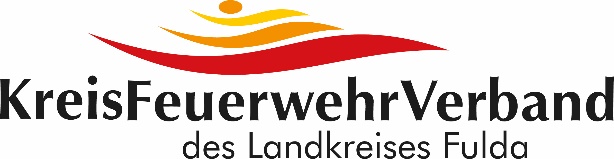 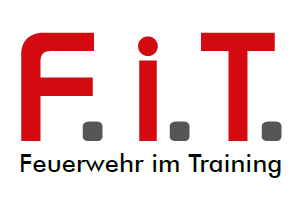 zur Vorlage im Fitnessstudio im Rahmen der Kooperation mit dem Kreisfeuerwehrverband des Landkreises Fulda e.V.In folgendem Fitnessstudio möchte ich das Angebot nutzen: Daten der OrganisationDaten des MitgliedsHiermit bitte ich um Prüfung der Daten und Rücksendung einer Bestätigung.Ort, Datum							Name des Mitglieds Bitte senden Sie den ausgefüllten Bogen per Mail an fit@kfv-fulda.de .Datenschutzhinweise: Der Kreisfeuerwehrverband des Landkreises Fulda speichert im Rahmen der Kooperation weder personenbezogene Daten, welche über dieses Formular übermittelt werden, noch personenbezogene Daten, welche zur Bestätigung der Mitgliedschaft aus dem Datenverarbeitungsprogramm Drägerware.ZMS/Hessen entnommen werden. Das Formular wird nach Bearbeitung von der Geschäftsstelle des KFV vernichtet. Die Tiefe der Erfassung bezüglich der Teilnehmer an der Kooperation entspricht maximal der kumulierten Erfassung auf Stadt- bzw. Ortsteilebene ohne personale Zuordnung zur Erstellung einer Statistik. Stadt/Gemeinde o. Werkfeuerwehr: Stadt-/Ortsteilfeuerwehr: Abteilung: Mitglied seit:Name:Vorname:Straße & Hausnummer:PLZ & Wohnort:Geb.-Dat.:E-Mail-Adresse: